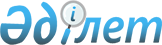 О размещении и распределении государственного образовательного заказа на подготовку кадров с высшим и послевузовским образованием, а также с техническим и профессиональным, послесредним образованием в организациях образования в области культуры финансируемых из республиканского бюджета на 2023 – 2024 учебный годПриказ Министра культуры и информации Республики Казахстан от 10 октября 2023 года № 396-НҚ
      Примечание ИЗПИ!Введение в действие см. п. 6.
      В соответствии с подпунктом 23-7) статьи 7 Закона Республики Казахстан "О культуре", приказом Министра науки и высшего образования Республики Казахстан от 30 июня 2023 года № 302 "Об утверждении государственного образовательного заказа на подготовку кадров с высшим и послевузовским образованием, в организациях образования, финансируемых из республиканского бюджета (за исключением организаций образования, осуществляющих подготовку кадров для Вооруженных Сил Республики Казахстан, других войск и воинских формирований, а также специальных государственных органов), на 2021 – 2022, 2022 – 2023, 2023 – 2024 учебные годы" и приказом Министра образования и науки Республики Казахстан от 29 января 2016 года № 122 "Об утверждении Правил размещения государственного образовательного заказа на подготовку кадров с высшим и послевузовским образованием с учетом потребностей рынка труда, на подготовительные отделения организаций высшего и (или) послевузовского образования", ПРИКАЗЫВАЮ:
      1. Утвердить:
      1) перечень потенциальных поставщиков услуг по подготовке кадров с высшим и послевузовским образованием для размещения государственного образовательного заказа на подготовку кадров с высшим и послевузовским образованием на 2023-2024 учебный год, согласно приложению 1 к настоящему приказу;
      2) перечень организаций высшего и (или) послевузовского образования, в которых размещается государственный образовательный заказ на подготовку кадров с высшим и послевузовским образованием на 2023-2024 учебный год по группам образовательных программ, согласно приложению 2 к настоящему приказу.
      2. Распределить:
      1) государственный образовательный заказ на подготовку кадров с высшим образованием в организациях образования в области культуры на 2023-2024 учебный год, согласно приложению 3 к настоящему приказу;
      2) государственный образовательный заказ на подготовку кадров с послевузовским образованием в организациях образования в области культуры на 2023-2024 учебный год, согласно приложению 4 к настоящему приказу;
      3) государственный образовательный заказ на подготовку кадров с техническим и профессиональным образованием в организациях образования в области культуры на 2023-2024 учебный год, согласно приложению 5 к настоящему приказу.
      3. Признать утратившим силу приказ Министра культуры и спорта Республики Казахстан от 23 августа 2023 года № 233 "О размещении и распределении государственного образовательного заказа на подготовку кадров с высшим и послевузовским образованием, а также с техническим и профессиональным, послесредним образованием в организациях образования в области культуры, спорта и туризма финансируемых из республиканского бюджета на 2023 – 2024 учебный год".
      4. Департаменту образовательной и научной деятельности Министерства культуры и информации Республики Казахстан в установленном законодательством порядке обеспечить:
      1) направление копии настоящего приказа в Республиканское государственное предприятие на праве хозяйственного ведения "Институт законодательства и правовой информации Республики Казахстан" Министерства юстиции Республики Казахстан для включения в Эталонный контрольный банк нормативных правовых актов Республики Казахстан;
      2) размещение настоящего приказа на интернет-ресурсе Министерства культуры и информации Республики Казахстан.
      5. Контроль за исполнением настоящего приказа возложить на курирующего вице-министра культуры и информации Республики Казахстан.
      6. Настоящий приказ вводится в действие после дня его первого официального опубликования и распространяется на правоотношения, возникшие с 23 августа 2023 года. Перечень потенциальных поставщиков услуг по подготовке кадров с высшим и послевузовским образованием для размещения государственного образовательного заказа на подготовку кадров с высшим и послевузовским образованием на 2023-2024 учебный год Перечень организаций высшего и (или) послевузовского образования, в которых размещается государственный образовательный заказ на подготовку кадров с высшим и послевузовским образованием на 2023-2024 учебный год по группам образовательных программ
      Высшее образование 
      Послевузовское образование Размещение и распределение государственного образовательного заказа на подготовку кадров с высшим образованием на 2023-2024 учебный год Размещение и распределение государственного образовательного заказа на подготовку кадров с послевузовским образованием на 2023-2024 учебный год Размещение и распределение государственного образовательного заказа на подготовку кадров с техническим и профессиональным образованием в организациях образования в области культуры на 2023-2024 учебный год
					© 2012. РГП на ПХВ «Институт законодательства и правовой информации Республики Казахстан» Министерства юстиции Республики Казахстан
				
      Министр культуры и информации Республики Казахстан 

А. Балаева
Приложение 1
к приказу Министра
культуры и информации
Республики Казахстан
от 10 октября 2023 года № 396-НҚ
№
Наименование организаций высшего и (или) послевузовского образования
1
Республиканское государственное учреждение "Казахский национальный университет искусств" Министерства культуры и информации Республики Казахстан
2
Республиканское государственное учреждение "Казахская национальная консерватория имени Курмангазы" Министерства культуры и информации Республики Казахстан
3
Республиканское государственное учреждение "Казахская национальная академия искусств имени Темирбека Жургенова" Министерства культуры и информации Республики Казахстан
4
Республиканское государственное предприятие на праве хозяйственного ведения "Казахская национальная академия хореографии" Министерства культуры и информации Республики Казахстан"Приложение 2
к приказу Министра
культуры и информации
Республики Казахстан
от 10 октября 2023 года № 396-НҚ
Полная форма обучения
Полная форма обучения
B006 - Подготовка учителей музыки
B006 - Подготовка учителей музыки
№
Наименование организаций высшего и (или) послевузовского образования
1
Республиканское государственное учреждение "Казахский национальный университет искусств" Министерства культуры и информации Республики Казахстан
B021 - Исполнительское искусство
B021 - Исполнительское искусство
№
Наименование организаций высшего и (или) послевузовского образования
1
Республиканское государственное учреждение "Казахская национальная академия искусств имени Темирбека Жургенова" Министерства культуры и информации Республики Казахстан
2
Республиканское государственное учреждение "Казахский национальный университет искусств" Министерства культуры и информации Республики Казахстан
3
Республиканское государственное учреждение "Казахская национальная консерватория имени Курмангазы" Министерства культуры и информации Республики Казахстан
В022 - Музыковедение
В022 - Музыковедение
№
Наименование организаций высшего и (или) послевузовского образования
1
Республиканское государственное учреждение "Казахский национальный университет искусств" Министерства культуры и информации Республики Казахстан
2
Республиканское государственное учреждение "Казахская национальная консерватория имени Курмангазы" Министерства культуры и информации Республики Казахстан
B023 - Режиссура, арт-менеджмент
B023 - Режиссура, арт-менеджмент
№
Наименование организаций высшего и (или) послевузовского образования
1
Республиканское государственное учреждение "Казахская национальная академия искусств имени Темирбека Жургенова" Министерства культуры и информации Республики Казахстан
2
Республиканское государственное учреждение "Казахский национальный университет искусств" Министерства культуры и информации Республики Казахстан
3
Республиканское государственное учреждение "Казахская национальная консерватория имени Курмангазы" Министерства культуры и информации Республики Казахстан
4
Республиканское государственное предприятие на праве хозяйственного ведения "Казахская национальная академия хореографии" Министерства культуры и информации Республики Казахстан
B024 - Искусствоведение
B024 - Искусствоведение
№
Наименование организаций высшего и (или) послевузовского образования
1
Республиканское государственное учреждение "Казахская национальная академия искусств имени Темирбека Жургенова" Министерства культуры и информации Республики Казахстан
2
Республиканское государственное учреждение "Казахский национальный университет искусств" Министерства культуры и информации Республики Казахстан
3
Республиканское государственное предприятие на праве хозяйственного ведения "Казахская национальная академия хореографии" Министерства культуры и информации Республики Казахстан
В025 - Дирижирование
В025 - Дирижирование
№
Наименование организаций высшего и (или) послевузовского образования
1
Республиканское государственное учреждение "Казахский национальный университет искусств" Министерства культуры и информации Республики Казахстан
2
Республиканское государственное учреждение "Казахская национальная консерватория имени Курмангазы" Министерства культуры и информации Республики Казахстан
В026 - Композиция
В026 - Композиция
№
Наименование организаций высшего и (или) послевузовского образования
1
Республиканское государственное учреждение "Казахский национальный университет искусств" Министерства культуры и информации Республики Казахстан
2
Республиканское государственное учреждение "Казахская национальная консерватория имени Курмангазы" Министерства культуры и информации Республики Казахстан
B027 - Театральное искусство
B027 - Театральное искусство
№
Наименование организаций высшего и (или) послевузовского образования
1
Республиканское государственное учреждение "Казахский национальный университет искусств" Министерства культуры и информации Республики Казахстан
2
Республиканское государственное учреждение "Казахская национальная академия искусств имени Темирбека Жургенова" Министерства культуры и информации Республики Казахстан
B028 - Хореография
B028 - Хореография
№
Наименование организаций высшего и (или) послевузовского образования
1
Республиканское государственное предприятие на праве хозяйственного ведения "Казахская национальная академия хореографии" Министерства культуры и информации Республики Казахстан
2
Республиканское государственное учреждение "Казахская национальная академия искусств имени Темирбека Жургенова" Министерства культуры и информации Республики Казахстан
B029 - Аудиовизуальные средства и медиа производство
B029 - Аудиовизуальные средства и медиа производство
№
Наименование организаций высшего и (или) послевузовского образования
1
Республиканское государственное учреждение "Казахский национальный университет искусств" Министерства культуры и информации Республики Казахстан
2
Республиканское государственное учреждение "Казахская национальная академия искусств имени Темирбека Жургенова" Министерства культуры и информации Республики Казахстан
B030 - Изобразительное искусство
B030 - Изобразительное искусство
№
Наименование организаций высшего и (или) послевузовского образования
1
Республиканское государственное учреждение "Казахский национальный университет искусств" Министерства культуры и информации Республики Казахстан
2
Республиканское государственное учреждение "Казахская национальная академия искусств имени Темирбека Жургенова" Министерства культуры и информации Республики Казахстан
B031 - Мода, дизайн
B031 - Мода, дизайн
№
Наименование организаций высшего и (или) послевузовского образования
1
Республиканское государственное учреждение "Казахский национальный университет искусств" Министерства культуры и информации Республики Казахстан
2
Республиканское государственное учреждение "Казахская национальная академия искусств имени Темирбека Жургенова" Министерства культуры и информации Республики Казахстан
Сокращенная форма обучения
Сокращенная форма обучения
B028 - Хореография
B028 - Хореография
№
Наименование организаций высшего и (или) послевузовского образования
1
Республиканское государственное предприятие на праве хозяйственного ведения "Казахская национальная академия хореографии" Министерства культуры и информации Республики Казахстан
M006 - Подготовка педагогов музыки
M006 - Подготовка педагогов музыки
№
Наименование организаций высшего и (или) послевузовского образования
1
Республиканское государственное учреждение "Казахский национальный университет искусств" Министерства культуры и информации Республики Казахстан 
M022 - Музыковедение 
M022 - Музыковедение 
№
Наименование организаций высшего и (или) послевузовского образования
1
Республиканское государственное учреждение "Казахский национальный университет искусств" Министерства культуры и информации Республики Казахстан
2
Республиканское государственное учреждение "Казахская национальная консерватория имени Курмангазы" Министерства культуры и информации Республики Казахстан
M023 - Инструментальное исполнительство
M023 - Инструментальное исполнительство
№
Наименование организаций высшего и (или) послевузовского образования
1
Республиканское государственное учреждение "Казахский национальный университет искусств" Министерства культуры и информации Республики Казахстан
2
Республиканское государственное учреждение "Казахская национальная консерватория имени Курмангазы" Министерства культуры и информации Республики Казахстан
M024 - Вокальное искусство
M024 - Вокальное искусство
№
Наименование организаций высшего и (или) послевузовского образования
1
Республиканское государственное учреждение "Казахский национальный университет искусств" Министерства культуры и информации Республики Казахстан
2
Республиканское государственное учреждение "Казахская национальная консерватория имени Курмангазы" Министерства культуры и информации Республики Казахстан
M025 - Традиционное музыкальное искусство
M025 - Традиционное музыкальное искусство
№
Наименование организаций высшего и (или) послевузовского образования
1
Республиканское государственное учреждение "Казахская национальная академия искусств имени Темирбека Жургенова" Министерства культуры и информации Республики Казахстан 
2
Республиканское государственное учреждение "Казахский национальный университет искусств" Министерства культуры и информации Республики Казахстан
3
Республиканское государственное учреждение "Казахская национальная консерватория имени Курмангазы" Министерства культуры и информации Республики Казахстан
M026 - Композиция
M026 - Композиция
№
Наименование организаций высшего и (или) послевузовского образования
1
Республиканское государственное учреждение "Казахский национальный университет искусств" Министерства культуры и информации Республики Казахстан
2
Республиканское государственное учреждение "Казахская национальная консерватория имени Курмангазы" Министерства культуры и информации Республики Казахстан
M027 - Дирижирование
M027 - Дирижирование
№
Наименование организаций высшего и (или) послевузовского образования
1
Республиканское государственное учреждение "Казахский национальный университет искусств" Министерства культуры и информации Республики Казахстан
2
Республиканское государственное учреждение "Казахская национальная консерватория имени Курмангазы" Министерства культуры и информации Республики Казахстан
M028 - Режиссура
M028 - Режиссура
№
Наименование организаций высшего и (или) послевузовского образования
1
Республиканское государственное учреждение "Казахская национальная академия искусств имени Темирбека Жургенова" Министерства культуры и информации Республики Казахстан 
2
Республиканское государственное учреждение "Казахский национальный университет искусств" Министерства культуры и информации Республики Казахстан
M029 - Театральное искусство
M029 - Театральное искусство
№
Наименование организаций высшего и (или) послевузовского образования
1
Республиканское государственное учреждение "Казахская национальная академия искусств имени Темирбека Жургенова" Министерства культуры и информации Республики Казахстан 
2
Республиканское государственное учреждение "Казахский национальный университет искусств" Министерства культуры и информации Республики Казахстан
M030 - Искусство эстрады
M030 - Искусство эстрады
№
Наименование организаций высшего и (или) послевузовского образования
1
Республиканское государственное учреждение "Казахская национальная академия искусств имени Темирбека Жургенова" Министерства культуры и информации Республики Казахстан 
2
Республиканское государственное учреждение "Казахский национальный университет искусств" Министерства культуры и информации Республики Казахстан
M031 - Хореография
M031 - Хореография
№
Наименование организаций высшего и (или) послевузовского образования
1
Республиканское государственное учреждение "Казахская национальная академия искусств имени Темирбека Жургенова" Министерства культуры и информации Республики Казахстан 
2
Республиканское государственное предприятие на праве хозяйственного ведения "Казахская национальная академия хореографии" Министерства культуры и информации Республики Казахстан
M032 - Аудиовизуальные средства и медиа производство
M032 - Аудиовизуальные средства и медиа производство
№
Наименование организаций высшего и (или) послевузовского образования
1
Республиканское государственное учреждение "Казахская национальная академия искусств имени Темирбека Жургенова" Министерства культуры и информации Республики Казахстан 
2
Республиканское государственное учреждение "Казахский национальный университет искусств" Министерства культуры и информации Республики Казахстан
M033 - Изобразительное искусство
M033 - Изобразительное искусство
№
Наименование организаций высшего и (или) послевузовского образования
1
Республиканское государственное учреждение "Казахская национальная академия искусств имени Темирбека Жургенова" Министерства культуры и информации Республики Казахстан 
2
Республиканское государственное учреждение "Казахский национальный университет искусств" Министерства культуры и информации Республики Казахстан
M034 - Искусствоведение
M034 - Искусствоведение
№
Наименование организаций высшего и (или) послевузовского образования
1
Республиканское государственное учреждение "Казахская национальная академия искусств имени Темирбека Жургенова" Министерства культуры и информации Республики Казахстан 
2
Республиканское государственное учреждение "Казахский национальный университет искусств" Министерства культуры и информации Республики Казахстан
3
Республиканское государственное предприятие на праве хозяйственного ведения "Казахская национальная академия хореографии" Министерства культуры и информации Республики Казахстан
M035 - Мода, дизайн
M035 - Мода, дизайн
№
Наименование организаций высшего и (или) послевузовского образования
1
Республиканское государственное учреждение "Казахская национальная академия искусств имени Темирбека Жургенова" Министерства культуры и информации Республики Казахстан 
M037 - Арт-менеджмент
M037 - Арт-менеджмент
№
Наименование организаций высшего и (или) послевузовского образования
1
Республиканское государственное учреждение "Казахская национальная академия искусств имени Темирбека Жургенова" Министерства культуры и информации Республики Казахстан 
2
Республиканское государственное учреждение "Казахский национальный университет искусств" Министерства культуры и информации Республики Казахстан
3
Республиканское государственное предприятие на праве хозяйственного ведения "Казахская национальная академия хореографии" Министерства культуры и информации Республики КазахстанПриложение 3
к приказу Министра
культуры и информации
Республики Казахстан
от 10 октября 2023 года № 396-НҚ
№
Код
Наименование групп образовательных программ
Общее количество грантов
Очное обучение
Раздел 1. Республиканское государственное учреждение "Казахская национальная академия искусств имени Темирбека Жургенова"
Раздел 1. Республиканское государственное учреждение "Казахская национальная академия искусств имени Темирбека Жургенова"
Раздел 1. Республиканское государственное учреждение "Казахская национальная академия искусств имени Темирбека Жургенова"
Раздел 1. Республиканское государственное учреждение "Казахская национальная академия искусств имени Темирбека Жургенова"
Раздел 1. Республиканское государственное учреждение "Казахская национальная академия искусств имени Темирбека Жургенова"
1.
В021
Исполнительское искусство
34
34
2.
В023
Режиссура, арт-менеджмент
32
32
3.
В024
Искусствоведение
24
24
4.
В027
Театральное искусство
51
51
5.
В028
Хореография
26
26
6.
В029
Аудиовизуальные средства и медиа производство
28
28
7.
В030
Изобразительное искусство
47
47
8.
В031
Мода, дизайн
31
31
9.
Всего
Всего
273
273
Подраздел 1. Квоты
Подраздел 1. Квоты
Подраздел 1. Квоты
Подраздел 1. Квоты
Подраздел 1. Квоты
10.
для граждан из числа лиц с инвалидностью первой или второй группы, лиц с инвалидностью с детства, детей с инвалидностью – 1 процент
для граждан из числа лиц с инвалидностью первой или второй группы, лиц с инвалидностью с детства, детей с инвалидностью – 1 процент
для граждан из числа лиц с инвалидностью первой или второй группы, лиц с инвалидностью с детства, детей с инвалидностью – 1 процент
1
11.
для ветеранов боевых действий на территории других государств, ветеранов, приравненных по льготам к ветеранам Великой Отечественной войны – 0,5 процента
для ветеранов боевых действий на территории других государств, ветеранов, приравненных по льготам к ветеранам Великой Отечественной войны – 0,5 процента
для ветеранов боевых действий на территории других государств, ветеранов, приравненных по льготам к ветеранам Великой Отечественной войны – 0,5 процента
0
12.
для лиц казахской национальности, не являющихся гражданами Республики Казахстан – 4 процента
для лиц казахской национальности, не являющихся гражданами Республики Казахстан – 4 процента
для лиц казахской национальности, не являющихся гражданами Республики Казахстан – 4 процента
4
13.
для детей-сирот и детей, оставшихся без попечения родителей, а также граждан Республики Казахстан из числа молодежи, потерявших или оставшихся без попечения родителей до совершеннолетия – 1 процент
для детей-сирот и детей, оставшихся без попечения родителей, а также граждан Республики Казахстан из числа молодежи, потерявших или оставшихся без попечения родителей до совершеннолетия – 1 процент
для детей-сирот и детей, оставшихся без попечения родителей, а также граждан Республики Казахстан из числа молодежи, потерявших или оставшихся без попечения родителей до совершеннолетия – 1 процент
2
14.
для детей из семей, в которых воспитывается четыре и более несовершеннолетних детей – 5 процентов
для детей из семей, в которых воспитывается четыре и более несовершеннолетних детей – 5 процентов
для детей из семей, в которых воспитывается четыре и более несовершеннолетних детей – 5 процентов
15
15.
для детей из числа неполных семей, имеющих данный статус не менее трех лет – 1 процент
для детей из числа неполных семей, имеющих данный статус не менее трех лет – 1 процент
для детей из числа неполных семей, имеющих данный статус не менее трех лет – 1 процент
3
16.
для детей из семей, воспитывающих детей с инвалидностью с детства, лиц с инвалидностью первой или второй группы – 1 процент
для детей из семей, воспитывающих детей с инвалидностью с детства, лиц с инвалидностью первой или второй группы – 1 процент
для детей из семей, воспитывающих детей с инвалидностью с детства, лиц с инвалидностью первой или второй группы – 1 процент
2
17.
Всего
Всего
Всего
27
18.
Итого
Итого
Итого
300
Раздел 2. Республиканское государственное учреждение "Казахский национальный университет искусств"
Раздел 2. Республиканское государственное учреждение "Казахский национальный университет искусств"
Раздел 2. Республиканское государственное учреждение "Казахский национальный университет искусств"
Раздел 2. Республиканское государственное учреждение "Казахский национальный университет искусств"
Раздел 2. Республиканское государственное учреждение "Казахский национальный университет искусств"
19.
В006
Подготовка учителей музыки
6
6
20.
В021
Исполнительское искусство
149
149
21.
В022
Музыковедение
4
4
22.
В023
Режиссура, арт-менеджмент
22
22
23.
В024
Искусствоведение
9
9
24.
В025
Дирижирование
13
13
25.
В026
Композиция
1
1
26.
В027
Театральное искусство
26
26
27.
В029 
Аудиовизуальные средства и медиа производство
5
5
28.
В030 
Изобразительное искусство
28
28
29.
В031
Мода, дизайн
12
12
30.
Всего
Всего
275
275
Подраздел 1. Квоты
Подраздел 1. Квоты
Подраздел 1. Квоты
Подраздел 1. Квоты
Подраздел 1. Квоты
31.
для граждан из числа лиц с инвалидностью первой или второй группы, лиц с инвалидностью с детства, детей с инвалидностью – 1 процент
для граждан из числа лиц с инвалидностью первой или второй группы, лиц с инвалидностью с детства, детей с инвалидностью – 1 процент
для граждан из числа лиц с инвалидностью первой или второй группы, лиц с инвалидностью с детства, детей с инвалидностью – 1 процент
2
32.
для ветеранов боевых действий на территории других государств, ветеранов, приравненных по льготам к ветеранам Великой Отечественной войны – 0,5 процента
для ветеранов боевых действий на территории других государств, ветеранов, приравненных по льготам к ветеранам Великой Отечественной войны – 0,5 процента
для ветеранов боевых действий на территории других государств, ветеранов, приравненных по льготам к ветеранам Великой Отечественной войны – 0,5 процента
1
33.
для лиц казахской национальности, не являющихся гражданами Республики Казахстан – 4 процента
для лиц казахской национальности, не являющихся гражданами Республики Казахстан – 4 процента
для лиц казахской национальности, не являющихся гражданами Республики Казахстан – 4 процента
0
34.
для детей-сирот и детей, оставшихся без попечения родителей, а также граждан Республики Казахстан из числа молодежи, потерявших или оставшихся без попечения родителей до совершеннолетия – 1 процент
для детей-сирот и детей, оставшихся без попечения родителей, а также граждан Республики Казахстан из числа молодежи, потерявших или оставшихся без попечения родителей до совершеннолетия – 1 процент
для детей-сирот и детей, оставшихся без попечения родителей, а также граждан Республики Казахстан из числа молодежи, потерявших или оставшихся без попечения родителей до совершеннолетия – 1 процент
3
35.
для детей из семей, в которых воспитывается четыре и более несовершеннолетних детей – 5 процентов
для детей из семей, в которых воспитывается четыре и более несовершеннолетних детей – 5 процентов
для детей из семей, в которых воспитывается четыре и более несовершеннолетних детей – 5 процентов
24
36.
для детей из числа неполных семей, имеющих данный статус не менее трех лет – 1 процент
для детей из числа неполных семей, имеющих данный статус не менее трех лет – 1 процент
для детей из числа неполных семей, имеющих данный статус не менее трех лет – 1 процент
7
37.
для детей из семей, воспитывающих детей с инвалидностью с детства, лиц с инвалидностью первой или второй группы – 1 процент
для детей из семей, воспитывающих детей с инвалидностью с детства, лиц с инвалидностью первой или второй группы – 1 процент
для детей из семей, воспитывающих детей с инвалидностью с детства, лиц с инвалидностью первой или второй группы – 1 процент
3
38.
Всего
Всего
Всего
40
39.
Итого
Итого
Итого
315
Раздел 3. Республиканское государственное учреждение "Казахская национальная консерватория имени Курмангазы"
Раздел 3. Республиканское государственное учреждение "Казахская национальная консерватория имени Курмангазы"
Раздел 3. Республиканское государственное учреждение "Казахская национальная консерватория имени Курмангазы"
Раздел 3. Республиканское государственное учреждение "Казахская национальная консерватория имени Курмангазы"
Раздел 3. Республиканское государственное учреждение "Казахская национальная консерватория имени Курмангазы"
40.
B021
Исполнительское искусство
180
180
41.
B022
Музыковедение
5
5
42.
B023
Режиссура, Арт-менеджмент
20
20
43.
B025
Дирижирование
23
23
44.
B026
Композиция
2
2
45.
Всего
Всего
230
230
Подраздел 1. Квоты
Подраздел 1. Квоты
Подраздел 1. Квоты
Подраздел 1. Квоты
Подраздел 1. Квоты
46.
для граждан из числа лиц с инвалидностью первой или второй группы, лиц с инвалидностью с детства, детей с инвалидностью – 1 процент
для граждан из числа лиц с инвалидностью первой или второй группы, лиц с инвалидностью с детства, детей с инвалидностью – 1 процент
для граждан из числа лиц с инвалидностью первой или второй группы, лиц с инвалидностью с детства, детей с инвалидностью – 1 процент
2
47.
для ветеранов боевых действий на территории других государств, ветеранов, приравненных по льготам к ветеранам Великой Отечественной войны – 0,5 процента
для ветеранов боевых действий на территории других государств, ветеранов, приравненных по льготам к ветеранам Великой Отечественной войны – 0,5 процента
для ветеранов боевых действий на территории других государств, ветеранов, приравненных по льготам к ветеранам Великой Отечественной войны – 0,5 процента
0
48.
для лиц казахской национальности, не являющихся гражданами Республики Казахстан – 4 процента
для лиц казахской национальности, не являющихся гражданами Республики Казахстан – 4 процента
для лиц казахской национальности, не являющихся гражданами Республики Казахстан – 4 процента
4
49.
для детей-сирот и детей, оставшихся без попечения родителей, а также граждан Республики Казахстан из числа молодежи, потерявших или оставшихся без попечения родителей до совершеннолетия – 1 процент
для детей-сирот и детей, оставшихся без попечения родителей, а также граждан Республики Казахстан из числа молодежи, потерявших или оставшихся без попечения родителей до совершеннолетия – 1 процент
для детей-сирот и детей, оставшихся без попечения родителей, а также граждан Республики Казахстан из числа молодежи, потерявших или оставшихся без попечения родителей до совершеннолетия – 1 процент
0
50.
для детей из семей, в которых воспитывается четыре и более несовершеннолетних детей – 5 процентов
для детей из семей, в которых воспитывается четыре и более несовершеннолетних детей – 5 процентов
для детей из семей, в которых воспитывается четыре и более несовершеннолетних детей – 5 процентов
12
51.
для детей из числа неполных семей, имеющих данный статус не менее трех лет – 1 процент
для детей из числа неполных семей, имеющих данный статус не менее трех лет – 1 процент
для детей из числа неполных семей, имеющих данный статус не менее трех лет – 1 процент
2
52.
для детей из семей, воспитывающих детей с инвалидностью с детства, лиц с инвалидностью первой или второй группы – 1 процент
для детей из семей, воспитывающих детей с инвалидностью с детства, лиц с инвалидностью первой или второй группы – 1 процент
для детей из семей, воспитывающих детей с инвалидностью с детства, лиц с инвалидностью первой или второй группы – 1 процент
0
53.
Всего
Всего
Всего
20
54.
Итого
Итого
Итого
250
Раздел 4. Республиканское государственное предприятие на праве хозяйственного ведения "Казахская национальная академия хореографии"
Раздел 4. Республиканское государственное предприятие на праве хозяйственного ведения "Казахская национальная академия хореографии"
Раздел 4. Республиканское государственное предприятие на праве хозяйственного ведения "Казахская национальная академия хореографии"
Раздел 4. Республиканское государственное предприятие на праве хозяйственного ведения "Казахская национальная академия хореографии"
Раздел 4. Республиканское государственное предприятие на праве хозяйственного ведения "Казахская национальная академия хореографии"
55.
В023
Режиссура, арт-менеджмент
4
4
56.
В024
Искусствоведение
4
4
57.
В028
Хореография
14
14
58.
Всего
Всего
22
22
Подраздел 1. Квоты
Подраздел 1. Квоты
Подраздел 1. Квоты
Подраздел 1. Квоты
Подраздел 1. Квоты
59.
для граждан из числа лиц с инвалидностью первой или второй группы, лиц с инвалидностью с детства, детей с инвалидностью – 1 процент
для граждан из числа лиц с инвалидностью первой или второй группы, лиц с инвалидностью с детства, детей с инвалидностью – 1 процент
для граждан из числа лиц с инвалидностью первой или второй группы, лиц с инвалидностью с детства, детей с инвалидностью – 1 процент
0
60.
для ветеранов боевых действий на территории других государств, ветеранов, приравненных по льготам к ветеранам Великой Отечественной войны – 0,5 процента
для ветеранов боевых действий на территории других государств, ветеранов, приравненных по льготам к ветеранам Великой Отечественной войны – 0,5 процента
для ветеранов боевых действий на территории других государств, ветеранов, приравненных по льготам к ветеранам Великой Отечественной войны – 0,5 процента
0
61.
для лиц казахской национальности, не являющихся гражданами Республики Казахстан – 4 процента
для лиц казахской национальности, не являющихся гражданами Республики Казахстан – 4 процента
для лиц казахской национальности, не являющихся гражданами Республики Казахстан – 4 процента
1
62.
для детей-сирот и детей, оставшихся без попечения родителей, а также граждан Республики Казахстан из числа молодежи, потерявших или оставшихся без попечения родителей до совершеннолетия – 1 процент
для детей-сирот и детей, оставшихся без попечения родителей, а также граждан Республики Казахстан из числа молодежи, потерявших или оставшихся без попечения родителей до совершеннолетия – 1 процент
для детей-сирот и детей, оставшихся без попечения родителей, а также граждан Республики Казахстан из числа молодежи, потерявших или оставшихся без попечения родителей до совершеннолетия – 1 процент
0
63.
для детей из семей, в которых воспитывается четыре и более несовершеннолетних детей – 5 процентов
для детей из семей, в которых воспитывается четыре и более несовершеннолетних детей – 5 процентов
для детей из семей, в которых воспитывается четыре и более несовершеннолетних детей – 5 процентов
1
64.
для детей из числа неполных семей, имеющих данный статус не менее трех лет – 1 процент
для детей из числа неполных семей, имеющих данный статус не менее трех лет – 1 процент
для детей из числа неполных семей, имеющих данный статус не менее трех лет – 1 процент
1
65.
для детей из семей, воспитывающих детей с инвалидностью с детства, лиц с инвалидностью первой или второй группы – 1 процент
для детей из семей, воспитывающих детей с инвалидностью с детства, лиц с инвалидностью первой или второй группы – 1 процент
для детей из семей, воспитывающих детей с инвалидностью с детства, лиц с инвалидностью первой или второй группы – 1 процент
0
66.
Всего
Всего
Всего
3
67.
Итого
Итого
Итого
25
68.
Итого организациям высшего и (или) послевузовского образования
Итого организациям высшего и (или) послевузовского образования
Итого организациям высшего и (или) послевузовского образования
890Приложение 4
к приказу Министра
культуры и информации
Республики Казахстан
от 10 октября 2023 года № 396-НҚ
№
Код
Наименование групп образовательных программ
Количество мест
Раздел 1. Магистратура
Раздел 1. Магистратура
Раздел 1. Магистратура
Раздел 1. Магистратура
Подраздел 1. Республиканское государственное учреждение "Казахская национальная академия искусств имени Темирбека Жургенова"
Подраздел 1. Республиканское государственное учреждение "Казахская национальная академия искусств имени Темирбека Жургенова"
Подраздел 1. Республиканское государственное учреждение "Казахская национальная академия искусств имени Темирбека Жургенова"
Подраздел 1. Республиканское государственное учреждение "Казахская национальная академия искусств имени Темирбека Жургенова"
1.
M025
Традиционное музыкальное искусство
4
2.
M028
Режиссура
11
3.
M029
Театральное искусство
12
4.
M030
Искусство эстрады
4
5.
M031
Хореография
3
6.
M032
Аудиовизуальные средства и медиа производство
4
7.
M033
Изобразительное искусство
7
8.
M034
Искусствоведение
7
9.
M035
Мода, дизайн
7
10.
M037
Арт-менеджмент
4
11.
Всего
Всего
63
Подраздел 2. Республиканское государственное учреждение "Казахский национальный университет искусств"
Подраздел 2. Республиканское государственное учреждение "Казахский национальный университет искусств"
Подраздел 2. Республиканское государственное учреждение "Казахский национальный университет искусств"
Подраздел 2. Республиканское государственное учреждение "Казахский национальный университет искусств"
12.
M006
Подготовка педагогов музыки
0
13.
M022
Музыковедение
3
14.
M023
Инструментальное исполнительство
13
15.
M024
Вокальное искусство
3
16.
M025
Традиционное музыкальное искусство
9
17.
M026
Композиция
1
18.
M027
Дирижирование
1
19.
M028
Режиссура
4
20.
M029
Театральное искусство
2
21.
M030
Искусство эстрады
3
22.
M032
Аудиовизуальные средства и медиа производство
0
23.
M033
Изобразительное искусство
6
24.
M034
Искусствоведение
5
25.
M037
Арт-менеджмент
4
26.
Всего
Всего
54
Подраздел 3. Республиканское государственное учреждение "Казахская национальная консерватория имени Курмангазы"
Подраздел 3. Республиканское государственное учреждение "Казахская национальная консерватория имени Курмангазы"
Подраздел 3. Республиканское государственное учреждение "Казахская национальная консерватория имени Курмангазы"
Подраздел 3. Республиканское государственное учреждение "Казахская национальная консерватория имени Курмангазы"
27.
M022
Музыковедение
4
28.
M023
Инструментальное исполнительство
13
29.
M024
Вокальное искусство
4
30.
M025
Традиционное музыкальное искусство
9
31.
М026
Композиция
2
32.
M027
Дирижирование
7
33.
Всего
Всего
39
Подраздел 4. Республиканское государственное предприятие на праве хозяйственного ведения "Казахская национальная академия хореографии"
Подраздел 4. Республиканское государственное предприятие на праве хозяйственного ведения "Казахская национальная академия хореографии"
Подраздел 4. Республиканское государственное предприятие на праве хозяйственного ведения "Казахская национальная академия хореографии"
Подраздел 4. Республиканское государственное предприятие на праве хозяйственного ведения "Казахская национальная академия хореографии"
34.
М031
Хореография
5
35.
М034
Искусствоведение
2
36.
М037
Арт-менеджмент
3
37.
Всего
Всего
10
38.
Итого по организациям высшего и (или) послевузовского образования
Итого по организациям высшего и (или) послевузовского образования
166
Раздел 2. Докторантура
Раздел 2. Докторантура
Раздел 2. Докторантура
Раздел 2. Докторантура
Подраздел 1. Республиканское государственное учреждение "Казахская национальная академия искусств имени Темирбека Жургенова"
Подраздел 1. Республиканское государственное учреждение "Казахская национальная академия искусств имени Темирбека Жургенова"
Подраздел 1. Республиканское государственное учреждение "Казахская национальная академия искусств имени Темирбека Жургенова"
Подраздел 1. Республиканское государственное учреждение "Казахская национальная академия искусств имени Темирбека Жургенова"
39.
D028
Режиссура
0
40.
D029
Театральное искусство
6
41.
D030
Искусство эстрады
1
42.
D033
Изобразительное искусство
1
43.
D034
Искусствоведение
2
44.
Всего
Всего
10
Подраздел 2. Республиканское государственное учреждение "Казахский национальный университет искусств"
Подраздел 2. Республиканское государственное учреждение "Казахский национальный университет искусств"
Подраздел 2. Республиканское государственное учреждение "Казахский национальный университет искусств"
Подраздел 2. Республиканское государственное учреждение "Казахский национальный университет искусств"
45.
D006
Подготовка педагогов музыки
1
46.
D022
Музыковедение
4
47.
D023
Инструментальное исполнительство
0
48.
D034
Искусствоведение
4
49.
D037
Арт-менеджмент
0
50.
Всего
Всего
9
Подраздел 3. Республиканское государственное учреждение "Казахская национальная консерватория имени Курмангазы"
Подраздел 3. Республиканское государственное учреждение "Казахская национальная консерватория имени Курмангазы"
Подраздел 3. Республиканское государственное учреждение "Казахская национальная консерватория имени Курмангазы"
Подраздел 3. Республиканское государственное учреждение "Казахская национальная консерватория имени Курмангазы"
51.
D022
Музыковедение
1
52.
D023
Инструментальное исполнительство
3
53.
D025
Традиционное музыкальное искусство
1
54.
D026
Композиция
0
55.
D037
Арт-менеджмент
0
56.
Всего
Всего
5
Подраздел 4. Республиканское государственное предприятие на праве хозяйственного ведения "Казахская национальная академия хореографии"
Подраздел 4. Республиканское государственное предприятие на праве хозяйственного ведения "Казахская национальная академия хореографии"
Подраздел 4. Республиканское государственное предприятие на праве хозяйственного ведения "Казахская национальная академия хореографии"
Подраздел 4. Республиканское государственное предприятие на праве хозяйственного ведения "Казахская национальная академия хореографии"
57.
D031
Хореография
0
58.
D034
Искусствоведение
2
59.
Всего
Всего
2
60.
Итого по организациям высшего и (или) послевузовского образования
Итого по организациям высшего и (или) послевузовского образования
26Приложение 5
к приказу Министра
культуры и информации
Республики Казахстан
от 10 октября 2023 года № 396-НҚ
№
Наименование специальности и код
Квалификация
В том числе
В том числе
Количество мест
№
Наименование специальности и код
Квалификация
На базе 9 класса
На базе 11 класса
Количество мест
Раздел 1. Колледж республиканского государственного учреждения
"Казахский национальный университет искусств"
Раздел 1. Колледж республиканского государственного учреждения
"Казахский национальный университет искусств"
Раздел 1. Колледж республиканского государственного учреждения
"Казахский национальный университет искусств"
Раздел 1. Колледж республиканского государственного учреждения
"Казахский национальный университет искусств"
Раздел 1. Колледж республиканского государственного учреждения
"Казахский национальный университет искусств"
Раздел 1. Колледж республиканского государственного учреждения
"Казахский национальный университет искусств"
1
01140200
"Музыкальное образование"
4S01140201
"Учитель музыки дошкольного, начального и основного среднего образования"
2
0
2
2
02110200
"Звукооператорское мастерство"
4S02110201
"Звукооператор"
1
0
1
3
02110300
"Графический и мультимедийный дизайн"
4S02110304
"Графический дизайнер"
2
0
2
4
02130100
"Живопись, скульптура и графика" (по видам)
4S02130101
"Художник"
2
0
2
5
02130100
"Живопись, скульптура и графика" (по видам)
4S02130102
"Художник-иллюстратор"
2
0
2
6
02130100
"Живопись, скульптура и графика" (по видам)
4S02130103
"Художник-скульптор"
2
0
2
7
02140100
"Декоративно-прикладное искусство и народные промыслы" (по профилям)
4S02140104
"Художник декоративно-прикладного искусства"
2
0
2
8
02150100
"Инструментальное исполнительство" (по видам инструментов)
4S02150101
"Концертмейстер, преподаватель детской музыкальной школы"
7
0
7
9
02150100
"Инструментальное исполнительство" (по видам инструментов)
4S02150102
"Артист оркестра (дирижер), преподаватель детской музыкальной школы"
25
0
25
10
02150100
"Инструментальное исполнительство" (по видам инструментов)
4S02150103
"Артист оркестра народных инструментов (дирижер), преподаватель детской музыкальной школы"
10
0
10
11
02150100
"Инструментальное исполнительство" (по видам инструментов)
4S02150104
"Артист оркестра эстрадных инструментов (дирижер),
преподаватель детской музыкальной школы"
5
0
5
12
02150200
"Теория музыки"
4S02150201
"Музыковед,
преподаватель детской музыкальной школы"
4
0
4
13
02150300
"Вокальное искусство"
4S02150301
"Артист академического пения, преподаватель детской музыкальной школы"
4
0
4
14
02150300
"Вокальное искусство"
4S02150302
"Артист традиционного пения, преподаватель детской музыкальной школы"
4
0
4
15
02150300
"Вокальное искусство"
4S02150303
"Артист эстрадного пения, преподаватель детской музыкальной школы"
4
0
4
16
02150400
"Хоровое дирижирование"
4S02150401
"Хормейстер, преподаватель"
5
0
5
17
02150500
"Актерское искусство"
4S02150501
"Артист драматического театра"
4
0
4
18
02150800
"Театрально-декорационное искусство" (по профилю)
4S02150805
"Художник-декоратор"
1
0
1
19
10150100 
"Туризм"
4S10150104 "Менеджер туризма"
0
0
0
20
Всего
Всего
86
0
86
Подраздел 1. Квоты
Подраздел 1. Квоты
Подраздел 1. Квоты
Подраздел 1. Квоты
Подраздел 1. Квоты
Подраздел 1. Квоты
21
для граждан из числа лиц с инвалидностью первой или второй группы, лиц с инвалидностью с детства, детей с инвалидностью – 1 процент
для граждан из числа лиц с инвалидностью первой или второй группы, лиц с инвалидностью с детства, детей с инвалидностью – 1 процент
для граждан из числа лиц с инвалидностью первой или второй группы, лиц с инвалидностью с детства, детей с инвалидностью – 1 процент
для граждан из числа лиц с инвалидностью первой или второй группы, лиц с инвалидностью с детства, детей с инвалидностью – 1 процент
2
22
для ветеранов боевых действий на территории других государств, ветеранов, приравненных по льготам к ветеранам Великой Отечественной войны – 0,5 процента
для ветеранов боевых действий на территории других государств, ветеранов, приравненных по льготам к ветеранам Великой Отечественной войны – 0,5 процента
для ветеранов боевых действий на территории других государств, ветеранов, приравненных по льготам к ветеранам Великой Отечественной войны – 0,5 процента
для ветеранов боевых действий на территории других государств, ветеранов, приравненных по льготам к ветеранам Великой Отечественной войны – 0,5 процента
1
23
для лиц казахской национальности, не являющихся гражданами Республики Казахстан – 4 процента
для лиц казахской национальности, не являющихся гражданами Республики Казахстан – 4 процента
для лиц казахской национальности, не являющихся гражданами Республики Казахстан – 4 процента
для лиц казахской национальности, не являющихся гражданами Республики Казахстан – 4 процента
1
24
для детей-сирот и детей, оставшихся без попечения родителей, а также граждан Республики Казахстан из числа молодежи, потерявших или оставшихся без попечения родителей до совершеннолетия – 1 процент
для детей-сирот и детей, оставшихся без попечения родителей, а также граждан Республики Казахстан из числа молодежи, потерявших или оставшихся без попечения родителей до совершеннолетия – 1 процент
для детей-сирот и детей, оставшихся без попечения родителей, а также граждан Республики Казахстан из числа молодежи, потерявших или оставшихся без попечения родителей до совершеннолетия – 1 процент
для детей-сирот и детей, оставшихся без попечения родителей, а также граждан Республики Казахстан из числа молодежи, потерявших или оставшихся без попечения родителей до совершеннолетия – 1 процент
1
25
для детей из семей, в которых воспитывается четыре и более несовершеннолетних детей – 5 процентов
для детей из семей, в которых воспитывается четыре и более несовершеннолетних детей – 5 процентов
для детей из семей, в которых воспитывается четыре и более несовершеннолетних детей – 5 процентов
для детей из семей, в которых воспитывается четыре и более несовершеннолетних детей – 5 процентов
7
26
для детей из числа неполных семей, имеющих данный статус не менее трех лет – 1 процент
для детей из числа неполных семей, имеющих данный статус не менее трех лет – 1 процент
для детей из числа неполных семей, имеющих данный статус не менее трех лет – 1 процент
для детей из числа неполных семей, имеющих данный статус не менее трех лет – 1 процент
1
27
для детей из семей, воспитывающих детей с инвалидностью с детства, лиц с инвалидностью первой или второй группы – 1 процент
для детей из семей, воспитывающих детей с инвалидностью с детства, лиц с инвалидностью первой или второй группы – 1 процент
для детей из семей, воспитывающих детей с инвалидностью с детства, лиц с инвалидностью первой или второй группы – 1 процент
для детей из семей, воспитывающих детей с инвалидностью с детства, лиц с инвалидностью первой или второй группы – 1 процент
1
28
Всего
Всего
Всего
Всего
14
29
Итого
Итого
Итого
Итого
100
Раздел 2. Колледж республиканского государственного учреждения "Казахская национальная академия искусств имени Темирбека Жургенова"
Раздел 2. Колледж республиканского государственного учреждения "Казахская национальная академия искусств имени Темирбека Жургенова"
Раздел 2. Колледж республиканского государственного учреждения "Казахская национальная академия искусств имени Темирбека Жургенова"
Раздел 2. Колледж республиканского государственного учреждения "Казахская национальная академия искусств имени Темирбека Жургенова"
Раздел 2. Колледж республиканского государственного учреждения "Казахская национальная академия искусств имени Темирбека Жургенова"
Раздел 2. Колледж республиканского государственного учреждения "Казахская национальная академия искусств имени Темирбека Жургенова"
1
02150500 "Актерское искусство"
4S02150502 "Артист музыкального театра"
8
0
8
2
02110300 "Графический и мультимедийный дизайн"
4S02110304 "Графический дизайнер"
6
0
6
3
02120100 "Дизайн интерьера"
4S02120103 "Дизайнер интерьера"
4
0
4
4
02120200 "Дизайн одежды"
4S02120203 "Дизайнер одежды"
4
0
4
5
02130100 "Живопись, скульптура и графика (по видам)"
4S02130101 "Художник"
12
0
12
6
02130100 "Живопись, скульптура и графика (по видам)"
4S02130103 "Художник-скульптор"
4
0
4
7
02140100 "Декоративно-прикладное искусство и народные промыслы (по профилю)"
4S02140104 "Художник декоративно-прикладного искусства"
16
0
16
8
Всего
Всего
54
0
54
Подраздел 1. Квоты
Подраздел 1. Квоты
Подраздел 1. Квоты
Подраздел 1. Квоты
Подраздел 1. Квоты
Подраздел 1. Квоты
9
для граждан из числа лиц с инвалидностью первой или второй группы, лиц с инвалидностью с детства, детей с инвалидностью – 1 процент
для граждан из числа лиц с инвалидностью первой или второй группы, лиц с инвалидностью с детства, детей с инвалидностью – 1 процент
для граждан из числа лиц с инвалидностью первой или второй группы, лиц с инвалидностью с детства, детей с инвалидностью – 1 процент
для граждан из числа лиц с инвалидностью первой или второй группы, лиц с инвалидностью с детства, детей с инвалидностью – 1 процент
0
10
для ветеранов боевых действий на территории других государств, ветеранов, приравненных по льготам к ветеранам Великой Отечественной войны – 0,5 процента
для ветеранов боевых действий на территории других государств, ветеранов, приравненных по льготам к ветеранам Великой Отечественной войны – 0,5 процента
для ветеранов боевых действий на территории других государств, ветеранов, приравненных по льготам к ветеранам Великой Отечественной войны – 0,5 процента
для ветеранов боевых действий на территории других государств, ветеранов, приравненных по льготам к ветеранам Великой Отечественной войны – 0,5 процента
0
11
для лиц казахской национальности, не являющихся гражданами Республики Казахстан – 4 процента
для лиц казахской национальности, не являющихся гражданами Республики Казахстан – 4 процента
для лиц казахской национальности, не являющихся гражданами Республики Казахстан – 4 процента
для лиц казахской национальности, не являющихся гражданами Республики Казахстан – 4 процента
0
12
для детей-сирот и детей, оставшихся без попечения родителей, а также граждан Республики Казахстан из числа молодежи, потерявших или оставшихся без попечения родителей до совершеннолетия – 1 процент
для детей-сирот и детей, оставшихся без попечения родителей, а также граждан Республики Казахстан из числа молодежи, потерявших или оставшихся без попечения родителей до совершеннолетия – 1 процент
для детей-сирот и детей, оставшихся без попечения родителей, а также граждан Республики Казахстан из числа молодежи, потерявших или оставшихся без попечения родителей до совершеннолетия – 1 процент
для детей-сирот и детей, оставшихся без попечения родителей, а также граждан Республики Казахстан из числа молодежи, потерявших или оставшихся без попечения родителей до совершеннолетия – 1 процент
1
13
для детей из семей, в которых воспитывается четыре и более несовершеннолетних детей – 5 процентов
для детей из семей, в которых воспитывается четыре и более несовершеннолетних детей – 5 процентов
для детей из семей, в которых воспитывается четыре и более несовершеннолетних детей – 5 процентов
для детей из семей, в которых воспитывается четыре и более несовершеннолетних детей – 5 процентов
3
14
для детей из числа неполных семей, имеющих данный статус не менее трех лет – 1 процент
для детей из числа неполных семей, имеющих данный статус не менее трех лет – 1 процент
для детей из числа неполных семей, имеющих данный статус не менее трех лет – 1 процент
для детей из числа неполных семей, имеющих данный статус не менее трех лет – 1 процент
1
15
для детей из семей, воспитывающих детей с инвалидностью с детства, лиц с инвалидностью первой или второй группы – 1 процент
для детей из семей, воспитывающих детей с инвалидностью с детства, лиц с инвалидностью первой или второй группы – 1 процент
для детей из семей, воспитывающих детей с инвалидностью с детства, лиц с инвалидностью первой или второй группы – 1 процент
для детей из семей, воспитывающих детей с инвалидностью с детства, лиц с инвалидностью первой или второй группы – 1 процент
1
16
Всего
Всего
Всего
Всего
6
17
Итого
Итого
Итого
Итого
60
Раздел 3. Колледж республиканского государственного предприятия на праве хозяйственного ведения "Казахская национальная академия хореографии"
Раздел 3. Колледж республиканского государственного предприятия на праве хозяйственного ведения "Казахская национальная академия хореографии"
Раздел 3. Колледж республиканского государственного предприятия на праве хозяйственного ведения "Казахская национальная академия хореографии"
Раздел 3. Колледж республиканского государственного предприятия на праве хозяйственного ведения "Казахская национальная академия хореографии"
Раздел 3. Колледж республиканского государственного предприятия на праве хозяйственного ведения "Казахская национальная академия хореографии"
Раздел 3. Колледж республиканского государственного предприятия на праве хозяйственного ведения "Казахская национальная академия хореографии"
1
02150700 "Хореографическое искусство"
4S02150701 "Артист балета"
16
0
16
2
02150700 "Хореографическое искусство"
4S02150702 "Артист ансамбля танца"
24
0
24
3
Всего
Всего
40
0
40
Подраздел 1. Квоты
Подраздел 1. Квоты
Подраздел 1. Квоты
Подраздел 1. Квоты
Подраздел 1. Квоты
Подраздел 1. Квоты
4
для граждан из числа лиц с инвалидностью первой или второй группы, лиц с инвалидностью с детства, детей с инвалидностью – 1 процент
для граждан из числа лиц с инвалидностью первой или второй группы, лиц с инвалидностью с детства, детей с инвалидностью – 1 процент
для граждан из числа лиц с инвалидностью первой или второй группы, лиц с инвалидностью с детства, детей с инвалидностью – 1 процент
для граждан из числа лиц с инвалидностью первой или второй группы, лиц с инвалидностью с детства, детей с инвалидностью – 1 процент
0
5
для ветеранов боевых действий на территории других государств, ветеранов, приравненных по льготам к ветеранам Великой Отечественной войны – 0,5 процента
для ветеранов боевых действий на территории других государств, ветеранов, приравненных по льготам к ветеранам Великой Отечественной войны – 0,5 процента
для ветеранов боевых действий на территории других государств, ветеранов, приравненных по льготам к ветеранам Великой Отечественной войны – 0,5 процента
для ветеранов боевых действий на территории других государств, ветеранов, приравненных по льготам к ветеранам Великой Отечественной войны – 0,5 процента
0
6
для лиц казахской национальности, не являющихся гражданами Республики Казахстан – 4 процента
для лиц казахской национальности, не являющихся гражданами Республики Казахстан – 4 процента
для лиц казахской национальности, не являющихся гражданами Республики Казахстан – 4 процента
для лиц казахской национальности, не являющихся гражданами Республики Казахстан – 4 процента
0
7
для детей-сирот и детей, оставшихся без попечения родителей, а также граждан Республики Казахстан из числа молодежи, потерявших или оставшихся без попечения родителей до совершеннолетия – 1 процент
для детей-сирот и детей, оставшихся без попечения родителей, а также граждан Республики Казахстан из числа молодежи, потерявших или оставшихся без попечения родителей до совершеннолетия – 1 процент
для детей-сирот и детей, оставшихся без попечения родителей, а также граждан Республики Казахстан из числа молодежи, потерявших или оставшихся без попечения родителей до совершеннолетия – 1 процент
для детей-сирот и детей, оставшихся без попечения родителей, а также граждан Республики Казахстан из числа молодежи, потерявших или оставшихся без попечения родителей до совершеннолетия – 1 процент
0
8
для детей из семей, в которых воспитывается четыре и более несовершеннолетних детей – 5 процентов
для детей из семей, в которых воспитывается четыре и более несовершеннолетних детей – 5 процентов
для детей из семей, в которых воспитывается четыре и более несовершеннолетних детей – 5 процентов
для детей из семей, в которых воспитывается четыре и более несовершеннолетних детей – 5 процентов
0
9
для детей из числа неполных семей, имеющих данный статус не менее трех лет – 1 процент
для детей из числа неполных семей, имеющих данный статус не менее трех лет – 1 процент
для детей из числа неполных семей, имеющих данный статус не менее трех лет – 1 процент
для детей из числа неполных семей, имеющих данный статус не менее трех лет – 1 процент
0
10
для детей из семей, воспитывающих детей с инвалидностью с детства, лиц с инвалидностью первой или второй группы – 1 процент
для детей из семей, воспитывающих детей с инвалидностью с детства, лиц с инвалидностью первой или второй группы – 1 процент
для детей из семей, воспитывающих детей с инвалидностью с детства, лиц с инвалидностью первой или второй группы – 1 процент
для детей из семей, воспитывающих детей с инвалидностью с детства, лиц с инвалидностью первой или второй группы – 1 процент
0
11
Квоты
Квоты
Квоты
Квоты
0
12
Всего
Всего
Всего
Всего
40
13
Итого по организациям технического профессионального образования
Итого по организациям технического профессионального образования
Итого по организациям технического профессионального образования
Итого по организациям технического профессионального образования
200
Раздел 4. Республиканское государственное казенное предприятие "Республиканский эстрадно-цирковой колледж имени Жусипбека Елебекова"
Раздел 4. Республиканское государственное казенное предприятие "Республиканский эстрадно-цирковой колледж имени Жусипбека Елебекова"
Раздел 4. Республиканское государственное казенное предприятие "Республиканский эстрадно-цирковой колледж имени Жусипбека Елебекова"
Раздел 4. Республиканское государственное казенное предприятие "Республиканский эстрадно-цирковой колледж имени Жусипбека Елебекова"
Раздел 4. Республиканское государственное казенное предприятие "Республиканский эстрадно-цирковой колледж имени Жусипбека Елебекова"
Раздел 4. Республиканское государственное казенное предприятие "Республиканский эстрадно-цирковой колледж имени Жусипбека Елебекова"
1
02150100
"Инструментальное исполнительство" (по видам инструментов)
4S02150103
"Артист оркестра народных инструментов (дирижер),
преподаватель детской музыкальной школы"
7
0
7
2
02150100
"Инструментальное исполнительство" (по видам инструментов)
4S02150104
"Артист оркестра эстрадных инструментов (дирижер), преподаватель детской музыкальной школы"
7
0
7
3
02150300
"Вокальное искусство"
4S02150302
"Артист традиционного пения, преподаватель детской музыкальной школы"
9
0
9
4
02150300
"Вокальное искусство"
4S02150303
"Артист эстрадного пения, преподаватель детской музыкальной школы"
0
7
7
5
02150300
"Вокальное искусство"
4S02150304
"Артист хора"
6
0
6
6
02150700
"Хореографическое искусство"
4S02150702 
"Артист ансамбля танца"
9
0
9
7
02150500
"Актерское искусство"
 4S02150504
"Артист разговорного жанра"
9
0
9
8
02150600
"Цирковое искусство"
4S02150601
"Артист цирка, преподаватель цирковых жанров"
5
0
5
9
Всего
Всего
52
7
59
Подраздел 1. Квоты
Подраздел 1. Квоты
Подраздел 1. Квоты
Подраздел 1. Квоты
Подраздел 1. Квоты
Подраздел 1. Квоты
10
для граждан из числа лиц с инвалидностью первой или второй группы, лиц с инвалидностью с детства, детей с инвалидностью – 1 процент
для граждан из числа лиц с инвалидностью первой или второй группы, лиц с инвалидностью с детства, детей с инвалидностью – 1 процент
для граждан из числа лиц с инвалидностью первой или второй группы, лиц с инвалидностью с детства, детей с инвалидностью – 1 процент
для граждан из числа лиц с инвалидностью первой или второй группы, лиц с инвалидностью с детства, детей с инвалидностью – 1 процент
1
11
для ветеранов боевых действий на территории других государств, ветеранов, приравненных по льготам к ветеранам Великой Отечественной войны – 0,5 процента
для ветеранов боевых действий на территории других государств, ветеранов, приравненных по льготам к ветеранам Великой Отечественной войны – 0,5 процента
для ветеранов боевых действий на территории других государств, ветеранов, приравненных по льготам к ветеранам Великой Отечественной войны – 0,5 процента
для ветеранов боевых действий на территории других государств, ветеранов, приравненных по льготам к ветеранам Великой Отечественной войны – 0,5 процента
0
12
для лиц казахской национальности, не являющихся гражданами Республики Казахстан – 4 процента
для лиц казахской национальности, не являющихся гражданами Республики Казахстан – 4 процента
для лиц казахской национальности, не являющихся гражданами Республики Казахстан – 4 процента
для лиц казахской национальности, не являющихся гражданами Республики Казахстан – 4 процента
1
13
для детей-сирот и детей, оставшихся без попечения родителей, а также граждан Республики Казахстан из числа молодежи, потерявших или оставшихся без попечения родителей до совершеннолетия – 1 процент
для детей-сирот и детей, оставшихся без попечения родителей, а также граждан Республики Казахстан из числа молодежи, потерявших или оставшихся без попечения родителей до совершеннолетия – 1 процент
для детей-сирот и детей, оставшихся без попечения родителей, а также граждан Республики Казахстан из числа молодежи, потерявших или оставшихся без попечения родителей до совершеннолетия – 1 процент
для детей-сирот и детей, оставшихся без попечения родителей, а также граждан Республики Казахстан из числа молодежи, потерявших или оставшихся без попечения родителей до совершеннолетия – 1 процент
0
14
для детей из семей, в которых воспитывается четыре и более несовершеннолетних детей – 5 процентов
для детей из семей, в которых воспитывается четыре и более несовершеннолетних детей – 5 процентов
для детей из семей, в которых воспитывается четыре и более несовершеннолетних детей – 5 процентов
для детей из семей, в которых воспитывается четыре и более несовершеннолетних детей – 5 процентов
3
15
для детей из числа неполных семей, имеющих данный статус не менее трех лет – 1 процент
для детей из числа неполных семей, имеющих данный статус не менее трех лет – 1 процент
для детей из числа неполных семей, имеющих данный статус не менее трех лет – 1 процент
для детей из числа неполных семей, имеющих данный статус не менее трех лет – 1 процент
1
16
для детей из семей, воспитывающих детей с инвалидностью с детства, лиц с инвалидностью первой или второй группы – 1 процент
для детей из семей, воспитывающих детей с инвалидностью с детства, лиц с инвалидностью первой или второй группы – 1 процент
для детей из семей, воспитывающих детей с инвалидностью с детства, лиц с инвалидностью первой или второй группы – 1 процент
для детей из семей, воспитывающих детей с инвалидностью с детства, лиц с инвалидностью первой или второй группы – 1 процент
0
17
Всего
Всего
Всего
Всего
6
18
Итого
Итого
Итого
Итого
65
Раздел 5. Республиканское государственное казенное предприятие "Алматинский музыкальный колледж имени Петра Чайковского"
Раздел 5. Республиканское государственное казенное предприятие "Алматинский музыкальный колледж имени Петра Чайковского"
Раздел 5. Республиканское государственное казенное предприятие "Алматинский музыкальный колледж имени Петра Чайковского"
Раздел 5. Республиканское государственное казенное предприятие "Алматинский музыкальный колледж имени Петра Чайковского"
Раздел 5. Республиканское государственное казенное предприятие "Алматинский музыкальный колледж имени Петра Чайковского"
Раздел 5. Республиканское государственное казенное предприятие "Алматинский музыкальный колледж имени Петра Чайковского"
1
02150100 "Инструментальное исполнительство"
(по видам инструментов)
4S02150101 "Концертмейстер, преподаватель детской музыкальной школы"
4
0
4
2
02150100 "Инструментальное исполнительство"
(по видам инструментов)
4S02150102 
"Артист оркестра (дирижер), преподаватель детской музыкальной школы"
18
0
18
3
02150100 "Инструментальное исполнительство
(по видам инструментов)
4S02150103 "Артист оркестра народных инструментов (дирижер), преподаватель детской музыкальной школы"
30
0
30
4
02150100 "Инструментальное исполнительство"
(по видам инструментов)
4S02150104 
"Артист оркестра эстрадных инструментов (дирижер), преподаватель детской музыкальной школы"
7
0
7
5
02150400 "Хоровое дирижирование"
4S02150401 
"Хормейстер, преподаватель"
12
0
12
6
02150200 "Теория музыки"
4S02150201 
"Музыковед, преподаватель детской музыкальной школы"
3
0
3
7
02150300 "Вокальное искусство"
4S02150301 
"Артист академического пения, преподаватель детской музыкальной школы"
8
0
8
8
02150300 "Вокальное искусство"
4S02150302 
"Артист традиционного пения, преподаватель детской музыкальной школы"
6
0
6
9
02150300 "Вокальное искусство"
4S02150303 
"Артист эстрадного пения, преподаватель детской музыкальной школы"
7
0
7
10
02110200 "Звукооператорское мастерство"
4S02110201 "Звукооператор"
1
0
1
11
Всего
Всего
96
0
96
Подраздел 1. Квоты
Подраздел 1. Квоты
Подраздел 1. Квоты
Подраздел 1. Квоты
Подраздел 1. Квоты
Подраздел 1. Квоты
12
для граждан из числа лиц с инвалидностью первой или второй группы, лиц с инвалидностью с детства, детей с инвалидностью – 1 процент
для граждан из числа лиц с инвалидностью первой или второй группы, лиц с инвалидностью с детства, детей с инвалидностью – 1 процент
для граждан из числа лиц с инвалидностью первой или второй группы, лиц с инвалидностью с детства, детей с инвалидностью – 1 процент
для граждан из числа лиц с инвалидностью первой или второй группы, лиц с инвалидностью с детства, детей с инвалидностью – 1 процент
1
13
для ветеранов боевых действий на территории других государств, ветеранов, приравненных по льготам к ветеранам Великой Отечественной войны – 0,5 процента
для ветеранов боевых действий на территории других государств, ветеранов, приравненных по льготам к ветеранам Великой Отечественной войны – 0,5 процента
для ветеранов боевых действий на территории других государств, ветеранов, приравненных по льготам к ветеранам Великой Отечественной войны – 0,5 процента
для ветеранов боевых действий на территории других государств, ветеранов, приравненных по льготам к ветеранам Великой Отечественной войны – 0,5 процента
1
14
для лиц казахской национальности, не являющихся гражданами Республики Казахстан – 4 процента
для лиц казахской национальности, не являющихся гражданами Республики Казахстан – 4 процента
для лиц казахской национальности, не являющихся гражданами Республики Казахстан – 4 процента
для лиц казахской национальности, не являющихся гражданами Республики Казахстан – 4 процента
0
15
для детей-сирот и детей, оставшихся без попечения родителей, а также граждан Республики Казахстан из числа молодежи, потерявших или оставшихся без попечения родителей до совершеннолетия – 1 процент
для детей-сирот и детей, оставшихся без попечения родителей, а также граждан Республики Казахстан из числа молодежи, потерявших или оставшихся без попечения родителей до совершеннолетия – 1 процент
для детей-сирот и детей, оставшихся без попечения родителей, а также граждан Республики Казахстан из числа молодежи, потерявших или оставшихся без попечения родителей до совершеннолетия – 1 процент
для детей-сирот и детей, оставшихся без попечения родителей, а также граждан Республики Казахстан из числа молодежи, потерявших или оставшихся без попечения родителей до совершеннолетия – 1 процент
2
16
для детей из семей, в которых воспитывается четыре и более несовершеннолетних детей – 5 процентов
для детей из семей, в которых воспитывается четыре и более несовершеннолетних детей – 5 процентов
для детей из семей, в которых воспитывается четыре и более несовершеннолетних детей – 5 процентов
для детей из семей, в которых воспитывается четыре и более несовершеннолетних детей – 5 процентов
5
17
для детей из числа неполных семей, имеющих данный статус не менее трех лет – 1 процент
для детей из числа неполных семей, имеющих данный статус не менее трех лет – 1 процент
для детей из числа неполных семей, имеющих данный статус не менее трех лет – 1 процент
для детей из числа неполных семей, имеющих данный статус не менее трех лет – 1 процент
0
18
для детей из семей, воспитывающих детей с инвалидностью с детства, лиц с инвалидностью первой или второй группы – 1 процент
для детей из семей, воспитывающих детей с инвалидностью с детства, лиц с инвалидностью первой или второй группы – 1 процент
для детей из семей, воспитывающих детей с инвалидностью с детства, лиц с инвалидностью первой или второй группы – 1 процент
для детей из семей, воспитывающих детей с инвалидностью с детства, лиц с инвалидностью первой или второй группы – 1 процент
0
19
Всего
Всего
Всего
Всего
9
20
Итого
Итого
Итого
Итого
105
Раздел 6. Республиканское государственное казенное предприятие "Алматинский колледж декоративно-прикладного искусства имени
Орала Тансыкбаева"
Раздел 6. Республиканское государственное казенное предприятие "Алматинский колледж декоративно-прикладного искусства имени
Орала Тансыкбаева"
Раздел 6. Республиканское государственное казенное предприятие "Алматинский колледж декоративно-прикладного искусства имени
Орала Тансыкбаева"
Раздел 6. Республиканское государственное казенное предприятие "Алматинский колледж декоративно-прикладного искусства имени
Орала Тансыкбаева"
Раздел 6. Республиканское государственное казенное предприятие "Алматинский колледж декоративно-прикладного искусства имени
Орала Тансыкбаева"
Раздел 6. Республиканское государственное казенное предприятие "Алматинский колледж декоративно-прикладного искусства имени
Орала Тансыкбаева"
1
02150800
"Театрально-декорационное искусство"
(по профилю)
4S02150805
"Художник-декоратор"
5
0
5
2
02110300 "Графический и мультимедийный дизайн"
4S02110304
"Графический дизайнер"
5
0
5
3
02120100
"Дизайн интерьера"
4S02120103
"Дизайнер интерьера"
5
0
5
4
02120200
"Дизайн одежды"
4S02120203
"Дизайнер одежды"
5
0
5
5
02130100 "Живопись, скульптура и графика" (по видам)
4S02130101
"Художник"
(станковая живопись)
5
0
5
6
02130100 "Живопись, скульптура и графика" (по видам)
4S02130103
"Художник-скульптор"
5
0
5
7
02140100
"Декоративно-прикладное искусство и народные промыслы" (по профилям)
4S02140104
"Художник декоративно-прикладного искусства"
20
0
20
8
Всего
Всего
50
0
50
Подраздел 1. Квоты
Подраздел 1. Квоты
Подраздел 1. Квоты
Подраздел 1. Квоты
Подраздел 1. Квоты
Подраздел 1. Квоты
9
для граждан из числа лиц с инвалидностью первой или второй группы, лиц с инвалидностью с детства, детей с инвалидностью – 1 процент
для граждан из числа лиц с инвалидностью первой или второй группы, лиц с инвалидностью с детства, детей с инвалидностью – 1 процент
для граждан из числа лиц с инвалидностью первой или второй группы, лиц с инвалидностью с детства, детей с инвалидностью – 1 процент
для граждан из числа лиц с инвалидностью первой или второй группы, лиц с инвалидностью с детства, детей с инвалидностью – 1 процент
1
10
для ветеранов боевых действий на территории других государств, ветеранов, приравненных по льготам к ветеранам Великой Отечественной войны – 0,5 процента
для ветеранов боевых действий на территории других государств, ветеранов, приравненных по льготам к ветеранам Великой Отечественной войны – 0,5 процента
для ветеранов боевых действий на территории других государств, ветеранов, приравненных по льготам к ветеранам Великой Отечественной войны – 0,5 процента
для ветеранов боевых действий на территории других государств, ветеранов, приравненных по льготам к ветеранам Великой Отечественной войны – 0,5 процента
0
11
для лиц казахской национальности, не являющихся гражданами Республики Казахстан – 4 процента
для лиц казахской национальности, не являющихся гражданами Республики Казахстан – 4 процента
для лиц казахской национальности, не являющихся гражданами Республики Казахстан – 4 процента
для лиц казахской национальности, не являющихся гражданами Республики Казахстан – 4 процента
0
12
для детей-сирот и детей, оставшихся без попечения родителей, а также граждан Республики Казахстан из числа молодежи, потерявших или оставшихся без попечения родителей до совершеннолетия – 1 процент
для детей-сирот и детей, оставшихся без попечения родителей, а также граждан Республики Казахстан из числа молодежи, потерявших или оставшихся без попечения родителей до совершеннолетия – 1 процент
для детей-сирот и детей, оставшихся без попечения родителей, а также граждан Республики Казахстан из числа молодежи, потерявших или оставшихся без попечения родителей до совершеннолетия – 1 процент
для детей-сирот и детей, оставшихся без попечения родителей, а также граждан Республики Казахстан из числа молодежи, потерявших или оставшихся без попечения родителей до совершеннолетия – 1 процент
1
13
для детей из семей, в которых воспитывается четыре и более несовершеннолетних детей – 5 процентов
для детей из семей, в которых воспитывается четыре и более несовершеннолетних детей – 5 процентов
для детей из семей, в которых воспитывается четыре и более несовершеннолетних детей – 5 процентов
для детей из семей, в которых воспитывается четыре и более несовершеннолетних детей – 5 процентов
4
14
для детей из числа неполных семей, имеющих данный статус не менее трех лет – 1 процент
для детей из числа неполных семей, имеющих данный статус не менее трех лет – 1 процент
для детей из числа неполных семей, имеющих данный статус не менее трех лет – 1 процент
для детей из числа неполных семей, имеющих данный статус не менее трех лет – 1 процент
3
15
для детей из семей, воспитывающих детей с инвалидностью с детства, лиц с инвалидностью первой или второй группы – 1 процент
для детей из семей, воспитывающих детей с инвалидностью с детства, лиц с инвалидностью первой или второй группы – 1 процент
для детей из семей, воспитывающих детей с инвалидностью с детства, лиц с инвалидностью первой или второй группы – 1 процент
для детей из семей, воспитывающих детей с инвалидностью с детства, лиц с инвалидностью первой или второй группы – 1 процент
1
16
Всего
Всего
Всего
Всего
10
17
Итого
Итого
Итого
Итого
60
Раздел 7. Республиканское государственное казенное предприятие "Алматинское хореографическое училище имени Александра Селезнева"
Раздел 7. Республиканское государственное казенное предприятие "Алматинское хореографическое училище имени Александра Селезнева"
Раздел 7. Республиканское государственное казенное предприятие "Алматинское хореографическое училище имени Александра Селезнева"
Раздел 7. Республиканское государственное казенное предприятие "Алматинское хореографическое училище имени Александра Селезнева"
Раздел 7. Республиканское государственное казенное предприятие "Алматинское хореографическое училище имени Александра Селезнева"
Раздел 7. Республиканское государственное казенное предприятие "Алматинское хореографическое училище имени Александра Селезнева"
№
Наименование специальности и код
Квалификация
На базе
начальной школы
На базе 9 класса
Количество мест
 1
02150700
"Хореографическое искусство"
4S02150701 
"Артист балета"
46
0
46
2
02150700
"Хореографическое искусство"
4S02150702
"Артист ансамбля
танца"
0
18
18
3
Всего
Всего
46
18
64
Подраздел 1. Квоты
Подраздел 1. Квоты
Подраздел 1. Квоты
Подраздел 1. Квоты
Подраздел 1. Квоты
Подраздел 1. Квоты
4
для граждан из числа лиц с инвалидностью первой или второй группы, лиц с инвалидностью с детства, детей с инвалидностью – 1 процент
для граждан из числа лиц с инвалидностью первой или второй группы, лиц с инвалидностью с детства, детей с инвалидностью – 1 процент
для граждан из числа лиц с инвалидностью первой или второй группы, лиц с инвалидностью с детства, детей с инвалидностью – 1 процент
для граждан из числа лиц с инвалидностью первой или второй группы, лиц с инвалидностью с детства, детей с инвалидностью – 1 процент
0
5
для ветеранов боевых действий на территории других государств, ветеранов, приравненных по льготам к ветеранам Великой Отечественной войны – 0,5 процента
для ветеранов боевых действий на территории других государств, ветеранов, приравненных по льготам к ветеранам Великой Отечественной войны – 0,5 процента
для ветеранов боевых действий на территории других государств, ветеранов, приравненных по льготам к ветеранам Великой Отечественной войны – 0,5 процента
для ветеранов боевых действий на территории других государств, ветеранов, приравненных по льготам к ветеранам Великой Отечественной войны – 0,5 процента
0
6
для лиц казахской национальности, не являющихся гражданами Республики Казахстан – 4 процента
для лиц казахской национальности, не являющихся гражданами Республики Казахстан – 4 процента
для лиц казахской национальности, не являющихся гражданами Республики Казахстан – 4 процента
для лиц казахской национальности, не являющихся гражданами Республики Казахстан – 4 процента
0
7
для детей-сирот и детей, оставшихся без попечения родителей, а также граждан Республики Казахстан из числа молодежи, потерявших или оставшихся без попечения родителей до совершеннолетия – 1 процент
для детей-сирот и детей, оставшихся без попечения родителей, а также граждан Республики Казахстан из числа молодежи, потерявших или оставшихся без попечения родителей до совершеннолетия – 1 процент
для детей-сирот и детей, оставшихся без попечения родителей, а также граждан Республики Казахстан из числа молодежи, потерявших или оставшихся без попечения родителей до совершеннолетия – 1 процент
для детей-сирот и детей, оставшихся без попечения родителей, а также граждан Республики Казахстан из числа молодежи, потерявших или оставшихся без попечения родителей до совершеннолетия – 1 процент
0
8
для детей из семей, в которых воспитывается четыре и более несовершеннолетних детей – 5 процентов
для детей из семей, в которых воспитывается четыре и более несовершеннолетних детей – 5 процентов
для детей из семей, в которых воспитывается четыре и более несовершеннолетних детей – 5 процентов
для детей из семей, в которых воспитывается четыре и более несовершеннолетних детей – 5 процентов
6
9
для детей из числа неполных семей, имеющих данный статус не менее трех лет – 1 процент
для детей из числа неполных семей, имеющих данный статус не менее трех лет – 1 процент
для детей из числа неполных семей, имеющих данный статус не менее трех лет – 1 процент
для детей из числа неполных семей, имеющих данный статус не менее трех лет – 1 процент
0
10
для детей из семей, воспитывающих детей с инвалидностью с детства, лиц с инвалидностью первой или второй группы – 1 процент
для детей из семей, воспитывающих детей с инвалидностью с детства, лиц с инвалидностью первой или второй группы – 1 процент
для детей из семей, воспитывающих детей с инвалидностью с детства, лиц с инвалидностью первой или второй группы – 1 процент
для детей из семей, воспитывающих детей с инвалидностью с детства, лиц с инвалидностью первой или второй группы – 1 процент
0
11
Квоты
Квоты
Квоты
Квоты
6
12
Всего
Всего
Всего
Всего
70
13
Итого
Итого
Итого
Итого
300
14
Итого по организациям технического и профессионального образования
Итого по организациям технического и профессионального образования
Итого по организациям технического и профессионального образования
Итого по организациям технического и профессионального образования
500